様式第２号（第５条関係）年　　月　　日松原市ＳＤＧｓパートナー取組概要企業・団体等名めざすゴール（項目の下に〇を記入してください。）（複数回答可）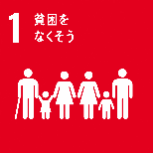 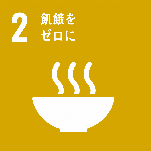 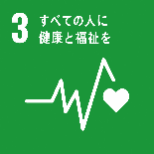 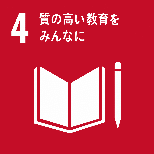 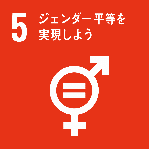 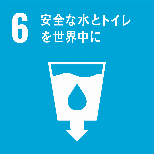 めざすゴール（項目の下に〇を記入してください。）（複数回答可）めざすゴール（項目の下に〇を記入してください。）（複数回答可）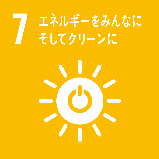 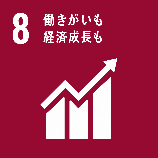 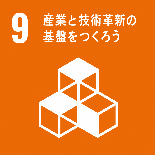 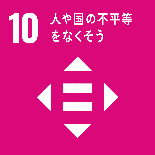 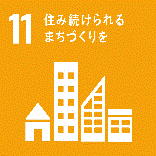 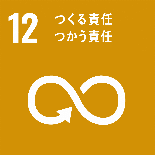 めざすゴール（項目の下に〇を記入してください。）（複数回答可）めざすゴール（項目の下に〇を記入してください。）（複数回答可）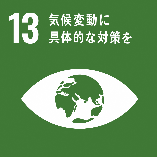 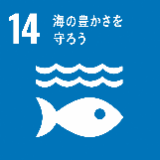 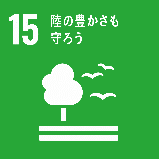 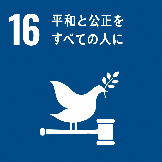 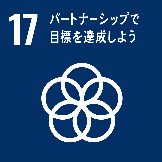 めざすゴール（項目の下に〇を記入してください。）（複数回答可）めざすゴール（項目の下に〇を記入してください。）（複数回答可）上記項目には該当しないが、「SDGs」の普及啓発を目指す。上記項目には該当しないが、「SDGs」の普及啓発を目指す。上記項目には該当しないが、「SDGs」の普及啓発を目指す。上記項目には該当しないが、「SDGs」の普及啓発を目指す。上記項目には該当しないが、「SDGs」の普及啓発を目指す。上記項目には該当しないが、「SDGs」の普及啓発を目指す。ＳＤＧｓ達成のための取組・活動内容（予定を含む。）取組を紹介するＨＰ等があれば、ＵＲＬを記載